KARHULAN URHEILIJAT RY URHEILUKOULU TIEDOTE JOULUKUU 2016 / TAMMIKUU 2017 RUONALAN URHEILUHALLILLA vuoden 2016 viimeiset harkat ovat ti 20.12. Itsenäisyyspäivänä 6.12. ei ole harkkoja! TAMMIKUUSSA 2017 jatkamme ti 10.1 klo 17.30-19.00 (Muistattehan, että kevätkaudelta EI TULE uutta maksua!) Koulujen talviloman aikana helmikuussa 2017, viikolla 9, 27.2-5.3 hallilla ja saleilla ei ole harkkoja!   Harkat jatkuvat huhtikuun loppupuolelle asti. 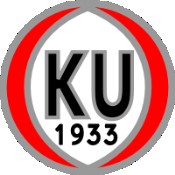 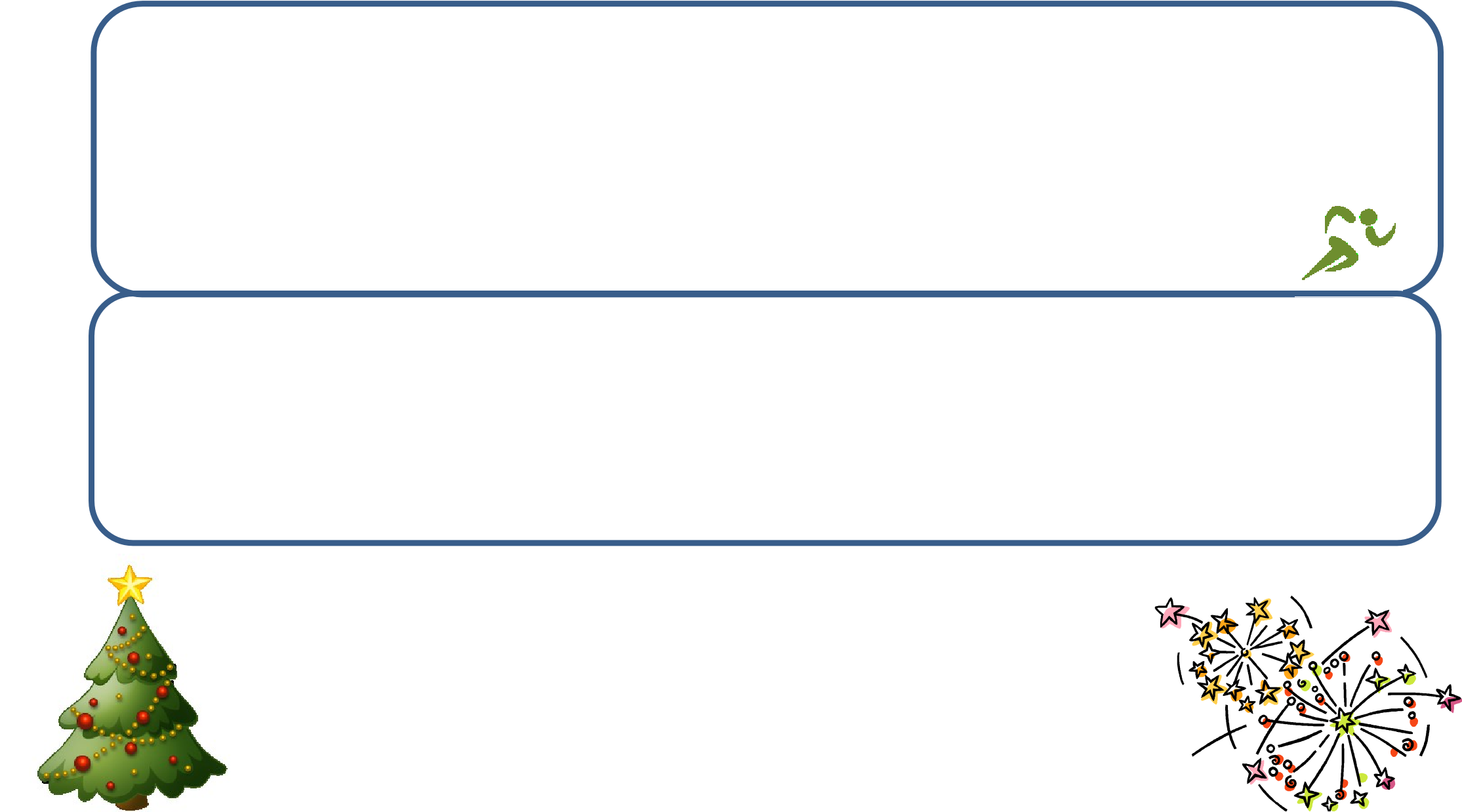 Tiistaina 24.1.2016 Ruonalan hallilla Uuden vuoden alkajaisiksi Seurakisa (1.) Karhulan Urheilijoiden ja Karhulan Katajaisten jäsenille.  Sarjat/lajit: P/T 15: 60m, pituus, kuula   P/T 13: 60m, pituus, kuula P/T 11: 60m, pituus   P/T 9: 60m           Kilpailu alkaa klo 18.00. Tule paikalle 17.30. Jos kisasta tulee aikataulu seuran kotisivuille. Sarja määräytyy sen ikävuoden mukaan mitä täyttää vuonna 2017.  Sarjat ovat ns. parisarjoja eli 9-v sarjaan kuuluvat myös 8-vuotiaat, 11-v sarjaan myös 10-vuotiaat, 13-v sarjaan myös 12-vuotiaat, 15-v sarjaan myös 14-vuotiaat. Keskiviikkona 22.2.2016 Ruonalan hallilla kisaillaan Seurakisa (2.)  Karhulan Urheilijoiden ja Karhulan Katajaisten jäsenille.  Kilpailu alkaa klo 18.00. Tule paikalle 17.30.  Sarjat/lajit: M/N: 1000m    P/T15: 60m, 1000m, korkeus, 3-loikka, kuula  P/T13: 60m, 1000m, korkeus, pituus, kuula P/T11: 60m, 1000m, kuula P/T9: 1000m, pituus Ilmoittautumiset ohjaajalle harkoissa viim. 17.2. Kisasta tulee aikataulu seuran kotisivuille. Sarjamääräytymiset kuten edellisessä kisassa. Karhulan Urheilijoiden ohjaajat toivottavat kaikille OIKEIN HYVÄÄ JOULUA ja ONNEKASTA UUTTA VUOTTA 2017!  SEURAN PIKKUJOULUT La 10.12. klo 15.00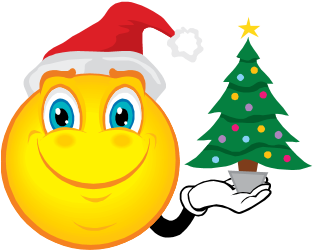 Rauhalan koululla, käynti sisäpihan kautta! Palkitaan vuoden parhaat, ahkerat sekä hyviä tuloksia saavuttaneet urheilijat. Ohjelmassa esityksiä, arpajaiset ym. Kahvitarjoilu.  TERVETULOA PAIKALLE KOKO PERHEEN VOIMALLA! 